О Законе Республики Саха (Якутия) «О признании утратившей силу части 2 статьи 3 Закона Республики Саха (Якутия) «Об установлении срока рассрочки оплаты арендуемого недвижимого имущества при реализации субъектами малого и среднего предпринимательства преимущественного права на приобретение арендуемого ими недвижимого имущества, находящегося 
в государственной собственности Республики Саха (Якутия) или в муниципальной собственности»Государственное Собрание (Ил Тумэн) Республики Саха (Якутия)                             п о с т а н о в л я е т:1. Принять Закон Республики Саха (Якутия) «О признании утратившей силу                   части 2 статьи 3 Закона Республики Саха (Якутия) «Об установлении срока рассрочки оплаты арендуемого недвижимого имущества при реализации субъектами малого                          и среднего предпринимательства преимущественного права на приобретение арендуемого ими недвижимого имущества, находящегося в государственной собственности Республики Саха (Якутия) или в муниципальной собственности» и направить его                    для подписания и обнародования Главе Республики Саха (Якутия).2. Опубликовать настоящее постановление в республиканских газетах «Якутия», «Саха сирэ» и «Ил Тумэн».3. Настоящее постановление вступает в силу с момента его принятия.Председатель Государственного Собрания    (Ил Тумэн) Республики Саха (Якутия)  					П.ГОГОЛЕВг.Якутск, 18 июня 2019 года          З № 208-VI                        ГОСУДАРСТВЕННОЕ СОБРАНИЕ(ИЛ ТУМЭН)РЕСПУБЛИКИ САХА (ЯКУТИЯ)                          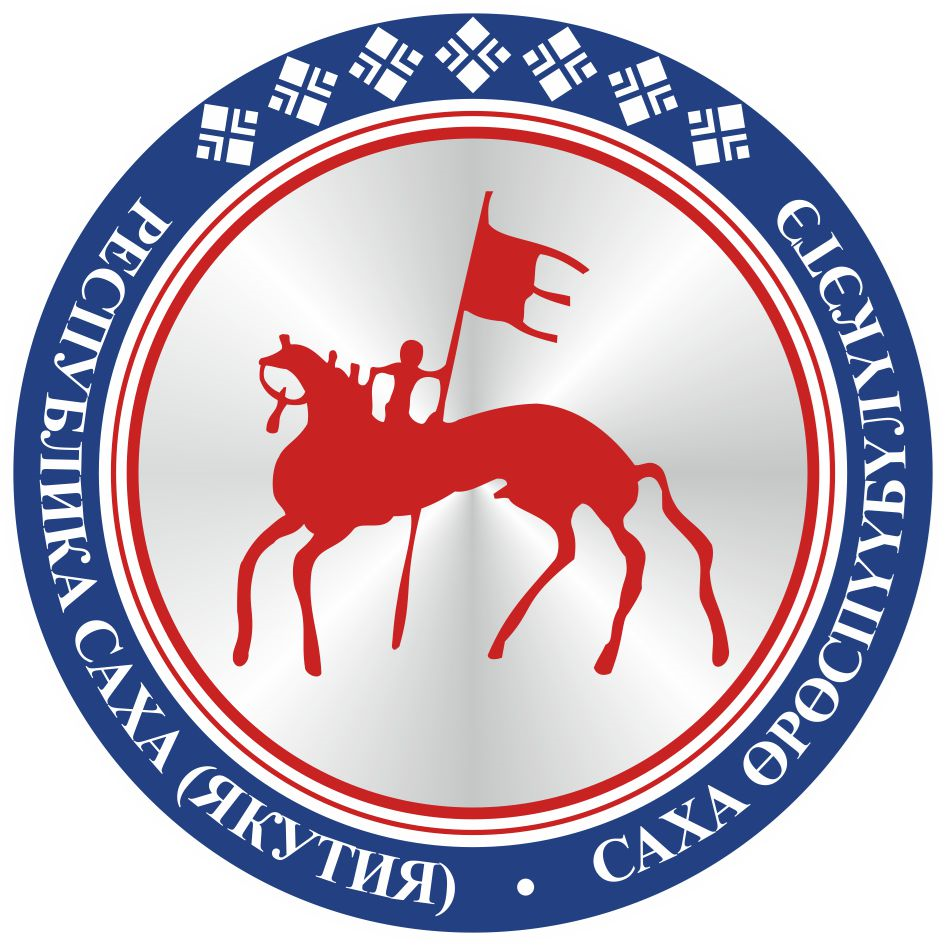                                       САХА  ЈРЈСПҐҐБҐЛҐКЭТИНИЛ ТYMЭНЭ                                                                      П О С Т А Н О В Л Е Н И ЕУ У Р А А Х